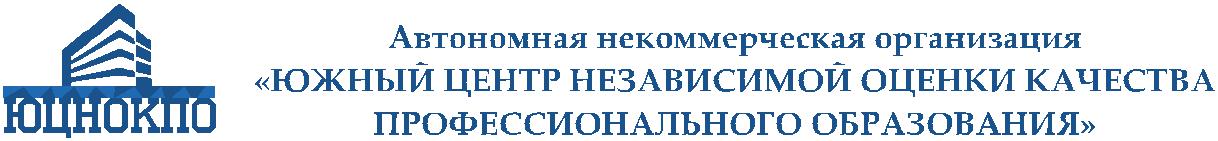 344000, г. Ростов-на-Дону, пр. Ворошиловский, 87/65, офис 512, телефон +7 (863) 2177872, телефакс: +7 (863) 2618683, е-mail: info@southpoa.ru, www: http://southpoa.ruИНН 6163142179, КПП 616301001Программа мероприятий по распространению опыта Союза работодателей Ростовской области и АНО ЮЦНОКПО по развитию  независимой оценки квалификаций на региональном уровне21  сентября   2018 годаОрганизаторы: Союз  работодателей Ростовской областиАНО «Южный центр независимой оценки качества профессионального образования»Семинар  «Внедрение независимой оценки квалификаций: региональный аспект»Модератор:  Громовенко Александр Витальевич, директор АНО ЮЦНОКПОСеминар  «Внедрение независимой оценки квалификаций: региональный аспект»Модератор:  Громовенко Александр Витальевич, директор АНО ЮЦНОКПОСеминар  «Внедрение независимой оценки квалификаций: региональный аспект»Модератор:  Громовенко Александр Витальевич, директор АНО ЮЦНОКПОСеминар  «Внедрение независимой оценки квалификаций: региональный аспект»Модератор:  Громовенко Александр Витальевич, директор АНО ЮЦНОКПО№ п/пВремяМероприятиеМесто проведения 1.9.30-10.00Регистрация участников семинара г. Ростов-на-Дону,ул. Штахановского, № 102. 10.00-10.15  Открытие семинара. Приветственное слово   вице-президента Союза работодателей Ростовской области  В.Ф. Нетесановаг. Ростов-на-Дону,ул. Штахановского, № 103. 10.15 10.45 Об опыте  внедрения независимой оценки квалификаций  на региональном уровне. Громовенко Александр Витальевич, директор АНО ЮЦНОКПОг. Ростов-на-Дону,ул. Штахановского, № 104. 10.4511.15 «Нормативное регулирование  и прогнозируемая практика реализации процедуры независимой оценки квалификаций»  Саенко Ольга Евгеньевна, заместитель директора по учебно-методической работе ГБПОУ РО «Ростовский торгово-экономический колледж", аттестованный эксперт АНО ЮЦНОКПОг. Ростов-на-Дону,ул. Штахановского, № 105.11.1511.35Профессионально-общественная аккредитация  как элемент системы  независимой оценки квалификаций. Тараненко Н.Ю. к.ф.н.  доцент, член  Гильдии экспертов в сфере профессионального образованияг. Ростов-на-Дону,ул. Штахановского, № 106. 11.35 12.05 Роль эксперта в процедуре    профессионально-общественной аккредитации образовательных программ.Скороходова Татьяна Леонидовна - заместитель директора по учебно-методической работе  Ростовского автодорожного колледжа,  аттестованный эксперт АНО ЮЦНОКПОг. Ростов-на-Дону,ул. Штахановского, № 107.12.0512.45 Механизмы взаимодействия работодателей и образовательных организаций по повышению качества подготовки специалистов для кадрового обеспечения предприятий и организаций Ростовской области   Гончарова Татьяна Федоровна – заместитель директора Государственное бюджетное профессиональное образовательное учреждение Ростовской области «Ростовский колледж металлообработки и автосервиса» («РКМиА»);Курников Сергей Викторович-главный энергетик Ростовский завод упаковки и полиграфии аттестованный эксперт АНО ЮЦНОКПО;г. Ростов-на-Дону,ул. Штахановского, № 108. 12.45 13.00Подведение итогов семинара. Вручение сертификатов г. Ростов-на-Дону,ул. Штахановского, № 10Программа  повышения квалификации: «Теория и методика проведения профессионально-общественной аккредитации»  (20 час)Преподаватель: Тараненко Н.Ю. к.ф.н.  доцент, член  Гильдии экспертов в сфере профессионального образованияПрограмма  повышения квалификации: «Теория и методика проведения профессионально-общественной аккредитации»  (20 час)Преподаватель: Тараненко Н.Ю. к.ф.н.  доцент, член  Гильдии экспертов в сфере профессионального образованияПрограмма  повышения квалификации: «Теория и методика проведения профессионально-общественной аккредитации»  (20 час)Преподаватель: Тараненко Н.Ю. к.ф.н.  доцент, член  Гильдии экспертов в сфере профессионального образованияПрограмма  повышения квалификации: «Теория и методика проведения профессионально-общественной аккредитации»  (20 час)Преподаватель: Тараненко Н.Ю. к.ф.н.  доцент, член  Гильдии экспертов в сфере профессионального образованияМодуль 1. Профессионально-общественная аккредитация г. Ростов-на-Дону,ул. Штахановского, № 1010.13.3014.50Тема 1. Становление и развитие системы профессионально-общественной аккредитации в России. г. Ростов-на-Дону,ул. Штахановского, № 1011.15.0016.20 Тема 2. Процедура проведения профессионально-общественной  аккредитации образовательных программ.г. Ростов-на-Дону,ул. Штахановского, № 1012. 16.3017.50Тема 3. Критерии оценки образовательных программ, используемые при проведении профессионально-общественной аккредитации АНО Южный центр независимой оценки качества профессионального образования. г. Ростов-на-Дону,ул. Штахановского, № 10